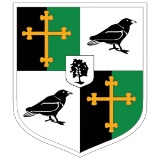 TEACHER OF ENGLISHCandidates should fulfil the following criteria:ExperienceExperience of teaching and maintaining the professional teaching standards Successful completion of teaching practice & PGCE/GTP year (if NQT)Education & TrainingQualified Teacher Status Record of continuing professional development Graduate: Good Honours Degree in a related subjectKnowledgeExcellent subject knowledge and passion for the subject Good knowledge of pedagogy, how students learn and teaching and learning stylesKnowledge of effective assessment strategiesKnowledge of how to use data for target setting and improving performanceStrong written and literacy skillsSkills/AptitudesGood classroom practitioner using effective behaviour management and a range of learning strategiesExcellent relationships with students and colleaguesAbility to inspire and motivate studentsAbility to work effectively under pressure and meet tight deadlinesCreativity, energy and enthusiasmAdherence to professional code of conduct and dressFlexibility and adaptability to changeGood ICT skillsAbility to teach at all levels Committed to:Inclusion and a positive, “can do” approach to learningA supportive ethos of enhancement, study support and extra-curricular activitiesFlexible working practices / willingness to go that “extra mile”Raising the profile of your subject within the school and the CommunityResponsible for promoting and safeguarding the welfare of children and young persons for whom you are responsible or come into contact withRole modelling the ethos of the School